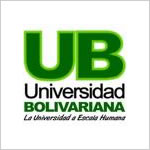 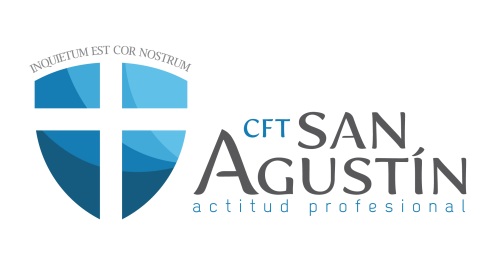 COMUNICACIÓN ORAL Y ESCRITAPROF. JAIME GATICA JORQUERATEMAS PARA DISERTACIONES DE TÉCNICO EN SEGURIDAD Y PREVENCIÓN(2 a 3  alumnos por grupo)COMUNICACIÓN ORAL Y ESCRITAPROF. JAIME GATICA JORQUERATEMAS PARA DISERTACIONES DE TÉCNICO EN SEGURIDAD Y PREVENCIÓN(2 a 3  alumnos por grupo)COMUNICACIÓN ORAL Y ESCRITAPROF. JAIME GATICA JORQUERATEMAS PARA DISERTACIONES DE TÉCNICO EN SEGURIDAD Y PREVENCIÓN(2 a 3  alumnos por grupo)N°TEMAGRUPO1HIGIENE  INDUSTRIAL2SEGURIDAD EN MATERIALES PELIGROSO Y              COMBUSTIBLES.3NORMATIVA DE SEGURIDDA EN LOS              COLEGIOS  PLAN ACCEDE (EX OPERACIÓN             DEYSE)4•	SEÑALETICA DE SEGURIDAD EMPRESARIAL 5SEGURIDAD Y SALUD OCUPACIONAL EN               LA CONSTRUCCIÓN.6ACCIDENTES LABORALES7•	LEGISLACIÓN AMBIENTAL8•	CONTROL DE EMERGENCIAS9•	RIESGOS EN FUENTES ENERGÉTICAS.10CONTROL Y COMBATE DE INCENDIOS.